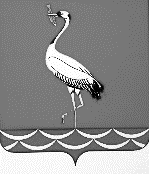 АДМИНИСТРАЦИЯ ЖУРАВСКОГО СЕЛЬСКОГО ПОСЕЛЕНИЯКОРЕНОВСКОГО РАЙОНАПОСТАНОВЛЕНИЕот 11.07.2016			                                                                                                 № 130станица ЖуравскаяОб утверждении порядка принятия решений о признании безнадежной к взысканию задолженности по платежам в бюджет Журавского сельского поселения Кореновского районаВ соответствии со статьей 47.2 Бюджетного кодекса Российской Федерации,  Постановлением Правительства Российской Федерации от 6 мая 2016 года № 393 «Об общих требованиях к порядку принятия решений о признании безнадежной к взысканию задолженности по платежам в бюджеты бюджетной системы Российской Федерации»   п о с т а н о в л я ю:1. Утвердить Порядок принятия решений о признании безнадежной к взысканию задолженности по платежам в бюджет Журавского сельского поселения Кореновского района (прилагается).2.  Обнародовать настоящее постановление на информационных стендах Журавского  сельского поселения Кореновского района, а также разместить в сети Интернет на официальном сайте администрации  Журавского сельского поселения Кореновского  района. 3. Постановление вступает в силу после его  официального обнародования.Исполняющий обязанностиглавы Журавскогосельского поселения Кореновского района                                                                               Т.П. Манько2ЛИСТ СОГЛАСОВАНИЯпроекта постановления администрации Журавского сельского поселения Кореновского района от 11.07.2016 № 130«Об утверждении порядка принятия решений о признаниибезнадежной к взысканию задолженности по платежам в бюджет Журавского сельского поселения Кореновского района»Проект подготовлен и внесен:финансовым отделом администрации Журавского сельского поселенияКореновского районаначальник отдела                                                                                 М.А. БоровецПроект согласован:Начальник общего отделаадминистрации Журавского сельского поселения Кореновского района                                                      Т.И. ШапошникПРИЛОЖЕНИЕУТВЕРЖДЕНпостановлением администрацииЖуравского сельского поселенияКореновского районаот 11.07.2016 № 130ПОРЯДОКпринятия решений о признании безнадежной к взысканию задолженности по платежам в бюджет Журавского сельского поселения Кореновского района1. Настоящий документ разработан в соответствии со статьей 47.2 Бюджетного кодекса Российской Федерации,  Постановлением Правительства Российской Федерации от 6 мая 2016 года № 393 «Об общих требованиях к порядку принятия решений о признании безнадежной к взысканию задолженности по платежам в бюджеты бюджетной системы Российской Федерации» и определяет Порядок принятия решений о признании безнадежной к взысканию задолженности (далее-Порядок) по платежам в бюджет Журавского сельского поселения Кореновского района (далее-платежи в бюджет).2. Платежи в бюджет, не уплаченные в установленный срок (задолженность по платежам в бюджет) признаются безнадежными к взысканию и подлежит списанию в соответствии с настоящим Порядком в случаях:1) смерти физического лица - плательщика платежей в бюджет или объявления его умершим в порядке, установленном гражданским процессуальным законодательством Российской Федерации;2) признания банкротом индивидуального предпринимателя - плательщика платежей в бюджет в соответствии с Федеральным законом от 26 октября 2002 года N 127-ФЗ «О несостоятельности (банкротстве)» в части задолженности по платежам в бюджет, не погашенным по причине недостаточности имущества должника;3) ликвидации организации - плательщика платежей в бюджет в части задолженности по платежам в бюджет, не погашенным по причине недостаточности имущества организации и (или) невозможности их погашения учредителями (участниками) указанной организации в пределах и порядке, которые установлены законодательством Российской Федерации;4) принятия судом акта, в соответствии с которым администратор доходов бюджета утрачивает возможность взыскания задолженности по платежам в бюджет в связи с истечением установленного срока ее взыскания (срока исковой давности), в том числе вынесения судом определения об отказе2 в восстановлении пропущенного срока подачи заявления в суд о взыскании задолженности по платежам в бюджет;5) вынесения судебным приставом-исполнителем постановления об окончании исполнительного производства и о возвращении взыскателю исполнительного документа по основаниям, предусмотренным пунктами 3 и 4 части 1 статьи 46 Федерального закона от 2 октября 2007 года № 229-ФЗ                    «Об исполнительном производстве», если с даты образования задолженности по платежам в бюджет прошло более пяти лет, в следующих случаях:размер задолженности не превышает размера требований к должнику, установленного законодательством Российской Федерации о несостоятельности (банкротстве) для возбуждения производства по делу о банкротстве;судом возвращено заявление о признании плательщика платежей в бюджет банкротом или прекращено производство по делу о банкротстве в связи с отсутствием средств, достаточных для возмещения судебных расходов на проведение процедур, применяемых в деле о банкротстве.3. Помимо случаев, предусмотренных 2 настоящего Порядка, административные штрафы, не уплаченные в установленный срок, признаются безнадежными к взысканию в случае истечения установленного Кодексом Российской Федерации об административных правонарушениях срока давности исполнения постановления о назначении административного наказания при отсутствии оснований для перерыва, приостановления или продления такого срока.4. Решение о признании безнадежной к взысканию задолженности по платежам в бюджет принимается администратором доходов бюджета на основании документов, подтверждающих обстоятельства, предусмотренные пунктами 2 и 3 настоящего Порядка:1) выписки из отчетности администратора доходов бюджета об учитываемых суммах задолженности по уплате платежей в бюджеты бюджет;2) справки администратора доходов бюджета о принятых мерах по обеспечению взыскания задолженности по платежам в бюджеты;3) документов, подтверждающих случаи  признания безнадежной к взысканию задолженности по платежам в бюджет, в том числе:документа, свидетельствующего о смерти физического лица - плательщика платежей в бюджет или факта объявления его умершим;документа, содержащего сведения из Единого государственного реестра индивидуальных предпринимателей о прекращении деятельности вследствие признания банкротом индивидуального предпринимателя – плательщика платежей в бюджет, из Единого государственного реестра юридических лиц о прекращении деятельности в связи с ликвидацией организации - плательщика платежей в бюджет;судебного акта, в соответствии с которым администратор доходов бюджета утрачивает возможность взыскания задолженности по платежам бюджет в связи с истечением установленного срока ее взыскания (срока исковой давности), в том числе определения суда об отказе в восстановлении 3пропущенного срока подачи в суд заявления о взыскании задолженности по платежам в бюджет;постановления судебного пристава-исполнителя об окончании исполнительного производства при возврате взыскателю исполнительного документа по основаниям, предусмотренным пунктами 3 и 4 части 1 статьи 46 Федерального закона «Об исполнительном производстве».5. Комиссией, в срок не позднее одного месяца с момента получения документов, указанных в пункте 4 настоящего Порядка подготавливается проект решения о признании безнадежной к взысканию задолженности по платежам в бюджет.6. Решение о признании безнадежной к взысканию задолженности по платежам в бюджет оформляется актом, содержащим следующую информацию:1) полное наименование организации (фамилия, имя, отчество физического лица);2) идентификационный номер налогоплательщика, основной государственный регистрационный номер, код причины постановки на учет налогоплательщика организации (идентификационный номер налогоплательщика физического лица);3) сведения о платеже, по которому возникла задолженность;4) код классификации доходов бюджетов Российской Федерации, по которому учитывается задолженность по платежам в бюджет, его наименование;5) сумма задолженности по платежам в бюджет;6) сумма задолженности по пеням и штрафам по соответствующим платежам в бюджет;7) дата принятия решения о признании безнадежной к взысканию задолженности по платежам в бюджет;8) подписи членов комиссии.7. Оформленный комиссией акт о признании безнадежной к взысканию задолженности по платежам в бюджет утверждается руководителем администратора доходов бюджета.8. Списание (восстановление) в бюджетном (бухгалтерском) учете задолженности по платежам в бюджет осуществляется администратором доходов бюджета на основании решения о признании безнадежной к взысканию задолженности по платежам в бюджет.Исполняющий обязанностиглавы Журавскогосельского поселения Кореновского района                                                                               Т.П. Манько